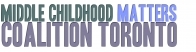 Monday February 22nd 2016Coalition Meeting10:00 am- 12:00 pmCAS of Toronto Room 5-3Agenda ItemContentTime/FacilitatorWelcomeMinutes of January 18th  2015/Business ArisingMinute TakerIan- 5 minutesMinistry of Child & Youth ServicesOntario Trillium Foundation GrantDevelopment of  a Provincial Middle Childhood StrategyProject Coordinator Update/Next StepsParent Leaders UpdateSick Kids Paediatric Residents meeting update Ayasha Mayr Handel-  45 minutesLee Soda- 10 minutesCoalition MembersSector Updates/Program UpdatesOther15 minutesNext meetingMonday March 21st  10:00 -12:00 pm5  minutes